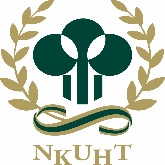 【國立高雄餐旅大學新聞稿】主　　題：教育部吳部長參訪國立高雄餐旅大學典範科技大學計畫成果發稿單位：秘書室公關組	發稿日期：104年11月26日發 稿 人：秘書室公關組　游明鳳組長 聯 絡 人：秘書室公關組　游明鳳組長聯絡電話：07-8060505轉1101　0921626806傳真電話：07-8061473地    址：高雄市小港區松和路1號教育部吳部長參訪國立高雄餐旅大學典範科技大學計畫成果教育部為引導科技大學建構產業創新研發的環境，建立技職教育多元典範之發展，於102年起推動「發展典範科技大學計畫」，由科技大學就自身產學實務連結特色，聚焦國內特定產業應用及人才需求，推動人才培育及產學研發，希冀帶動產學合作人才培育及智慧財產加值效益。國立高雄餐旅大學亦榮獲教育部「發展典範科技大學計畫」補助，著力於「制度調整」、「人才培育」及「產學研發」三大構面，力求落實「全球在地化、在地全球化」之發展策略，在發展典範科技大學計畫挹注下，發展特色如「臺灣美食國際化」的聚焦推廣，打造臺灣美食品牌。在產學研發部份，本校運用餐旅專業積極輔導在地產業，研發在地食材，提升產學研發與技術轉移能量，開發本校師生創意成果。透過本校「臺灣廚房品牌設計暨營運中心」及「感質餐飲商品試量產中心」的建置設備，協助在地產業轉型升級、將產品商品化及建立品牌。在技術轉移部分，本校運用研發釀酒、發酵熟成等新技術，成功開發酒品並技轉給酒廠製作臺灣在地純釀好酒，其中，「臺灣埔桃酒」榮獲2015年「英國世界葡萄酒競賽」（International Wine Challenge）金牌、2014年「巴黎世界酒類競賽」（VinaIies Internationales）金牌殊榮，在在展現本校研發之成果。另一方面在推動學校衍生企業部份，本校與法國藍帶百年餐旅教育學府合資共構成立高餐-藍帶廚藝卓越中心，藉由學校辦學特色，引進外國優質教育資源及前瞻觀念，推動校園環境國際化，品牌本土化之餐旅技職教育，以強化教育之質量邁向國際化品牌，型塑一個領先群倫且具備國際格局的餐旅教育產業特色基地。未來，高餐藍帶廚藝卓越中心不僅可招收海內外學員，營造國際化教學環境，衍生企業營收亦可增加學校收入，豐富學校資源以提升教學品質、強化產學研發能量及培育具競爭力之餐旅國際專業人才。此次教育部吳部長參訪對象除國立高雄餐旅大學，不僅是對學校辦學成果之肯定，也對校內師生具有相當大的激勵效果，也期望未來本校之辦學成果可作為各校借鏡學習的對象。照片提供如下：	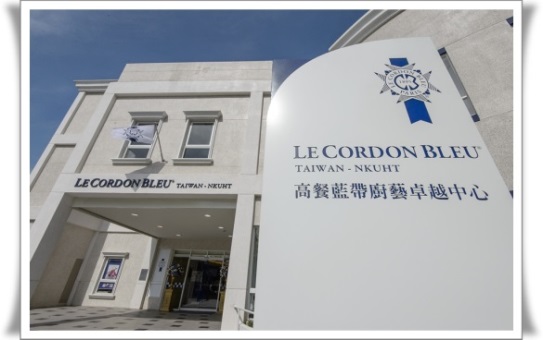 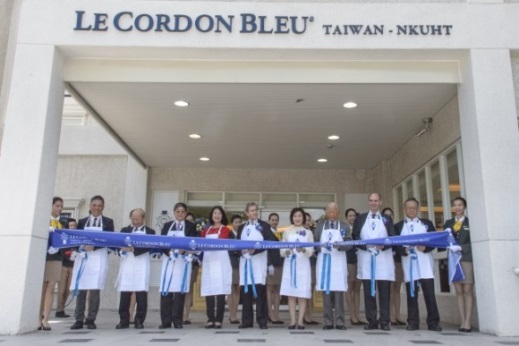 高餐藍帶廚藝卓越中心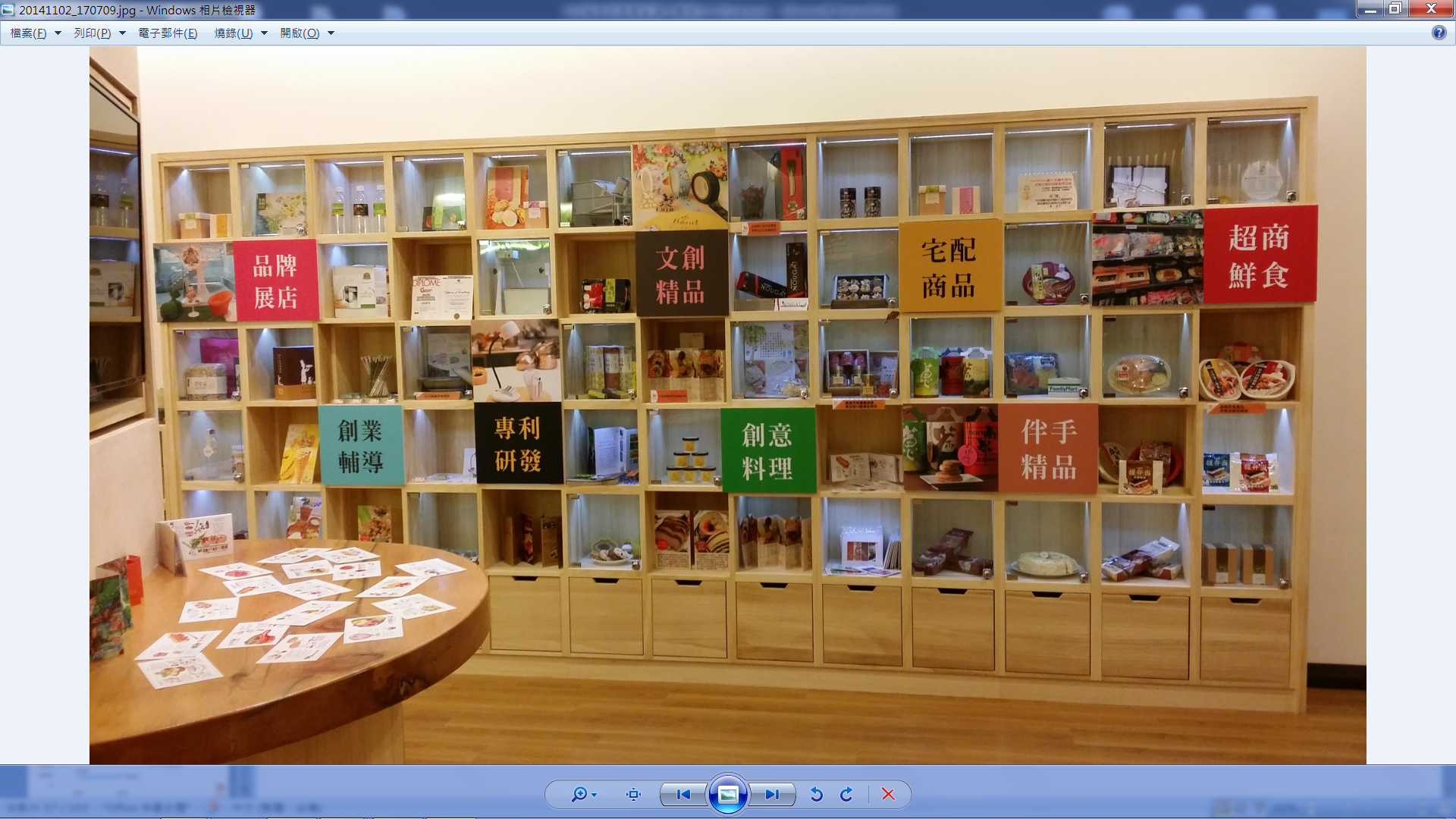 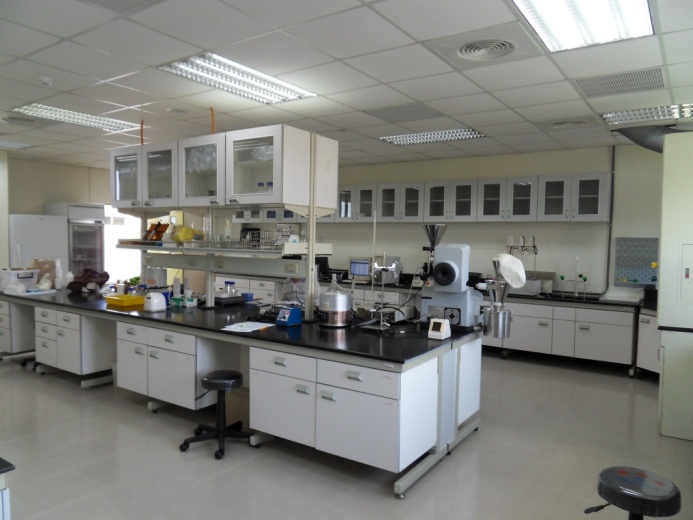 臺灣廚房品牌設計暨營運中心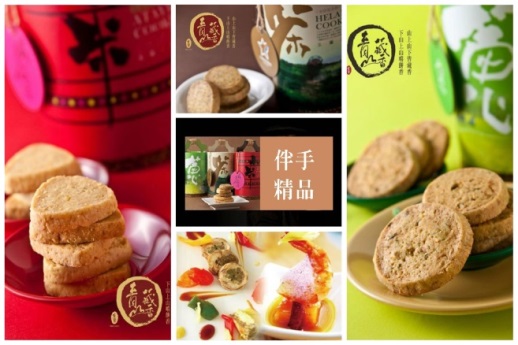 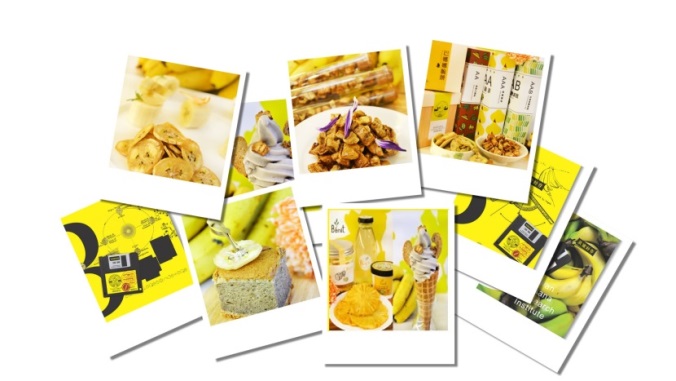 積極輔導在地產業、運用在地食材及研發精品伴手禮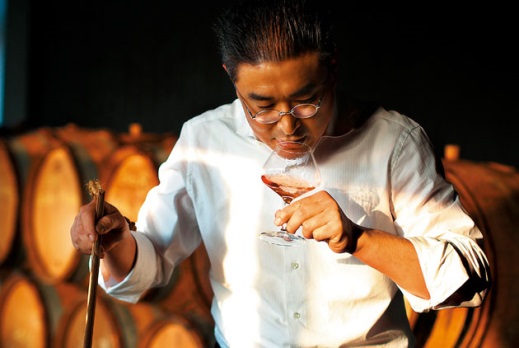 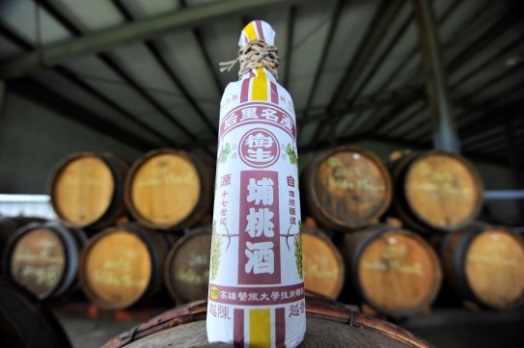 技術轉移「埔桃酒」，榮獲「2015英國世界葡萄酒競賽-金牌」、「2014巴黎世界酒類競賽-金牌獎」